Učenci, pozdravljeni v šestem tednu športa doma.Ta teden bo precej športen. Najprej bomo pogledali vsebino v e-učbeniku in končali z ATLETIKO (skoki, meti). Pred tem pa se lahko še razgibate z vajami, da ostanete zdravi (v nadaljevanju). Videoposnetka sta ta teden namenjena vadbi za ogrevanje atletski zvrsti. Učenci, preden se odpravite v naravo, si oglejte video posnetek. V bližnji gozd se odpravite s sestro, bratom ali starši in si po lastni želji pripravite poligon s tekom in različnimi vajami.Ob koncu tedna v petek 24.4.2020 pa boste izvedli 4.športni dan ATLETIKA NA STARODAVNI NAČIN. Navodila boste prejeli naknadno.OBVEZNE VSEBINE: Še vedno naj velja, da morate biti vsak dan vsaj 1 uro oziroma 2 x po pol ure telesno aktivni in da upoštevate nasvete pristojnih inštitucij. Zunaj lahko opravljate vadbo v dneh, ko vreme to dopušča. Teh dejavnosti pa NE IZVAJAJTE S SVOJIMI SOŠOLCI ALI PRIJATELJI. Pomagajte si z vajami in videoposnetki, ki jih vsak teden objavljam.DODATNE VSEBINE: Za tiste, ki vam ena ura gibanja na dan ni dovolj pa lahko dodatno prelistate vsebine iz učbenika.Prijetno gibanje vam želim in ostanite zdravi, pa seveda brez poškodb.Če ima kdo od učencev(morda staršev) kakšno vprašanje, kakšen predlog, lahko pošljete sliko z vaše vadbe ali mi pišete na: anton.marton@os-velikapolana.siUčitelj Toni6.TEDEN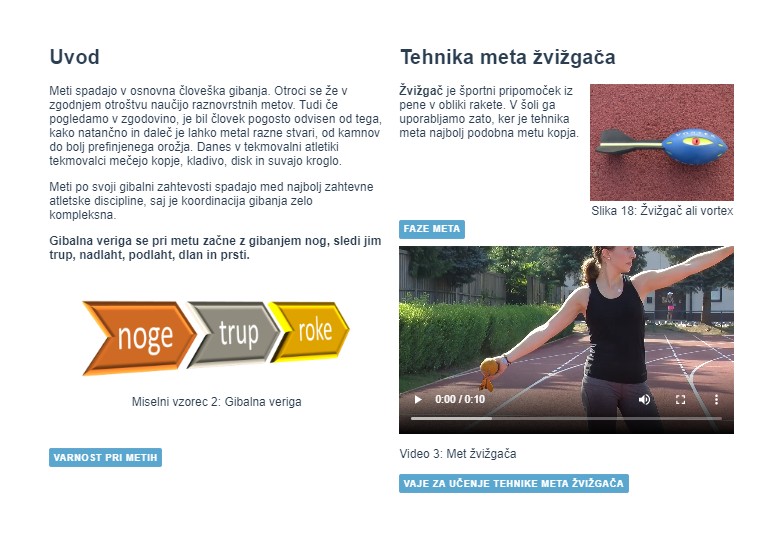 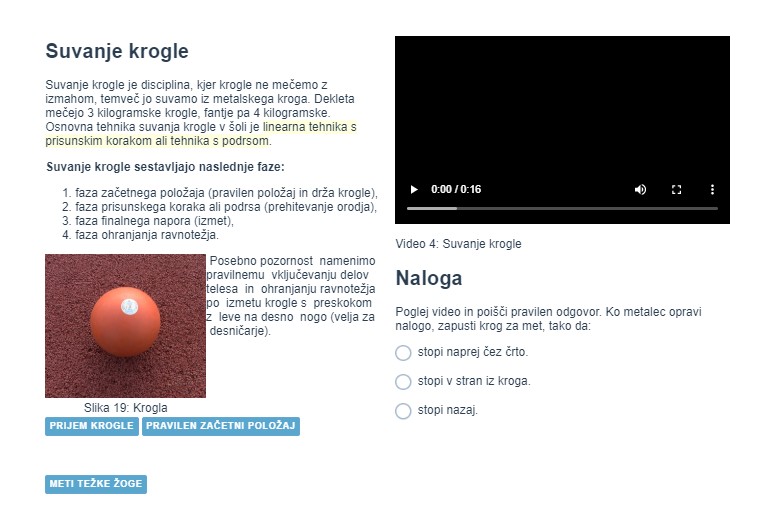 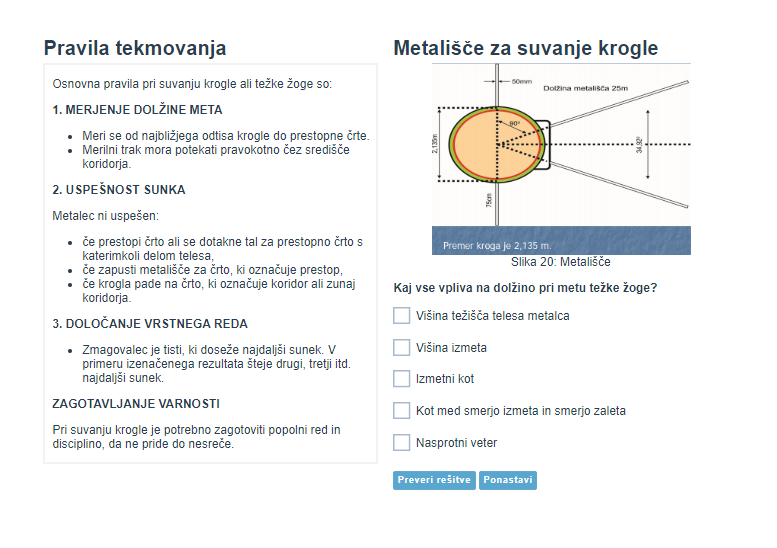 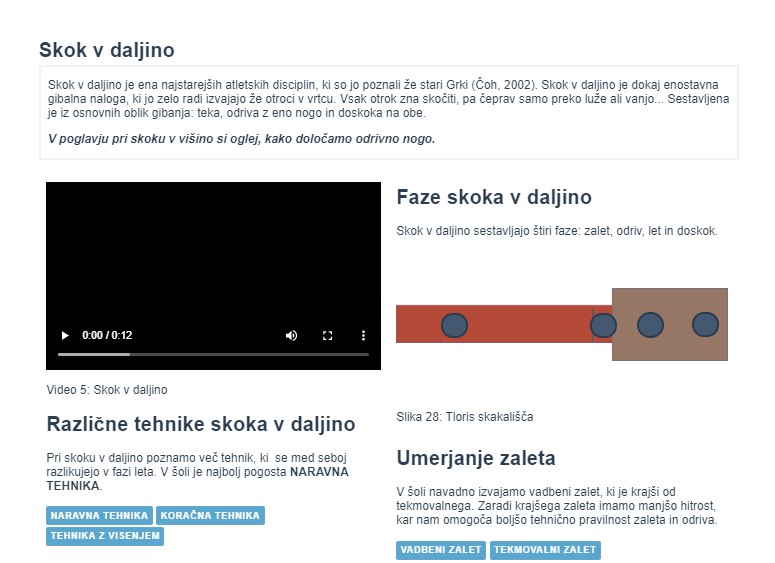 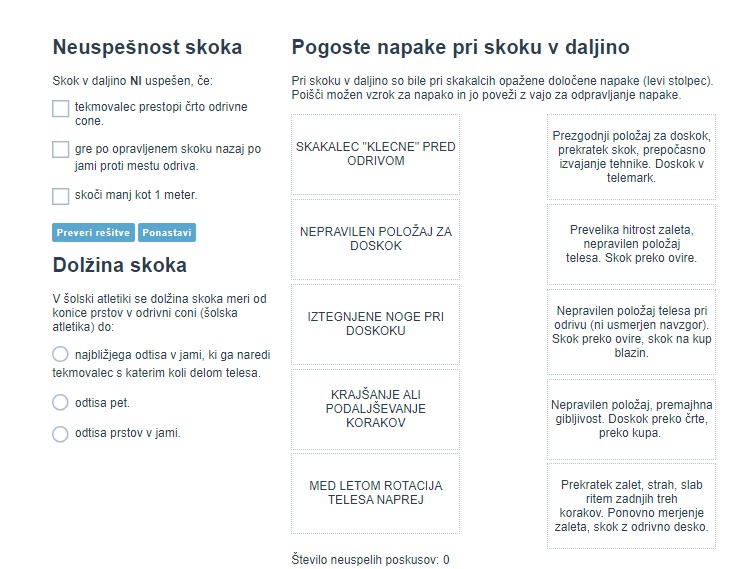 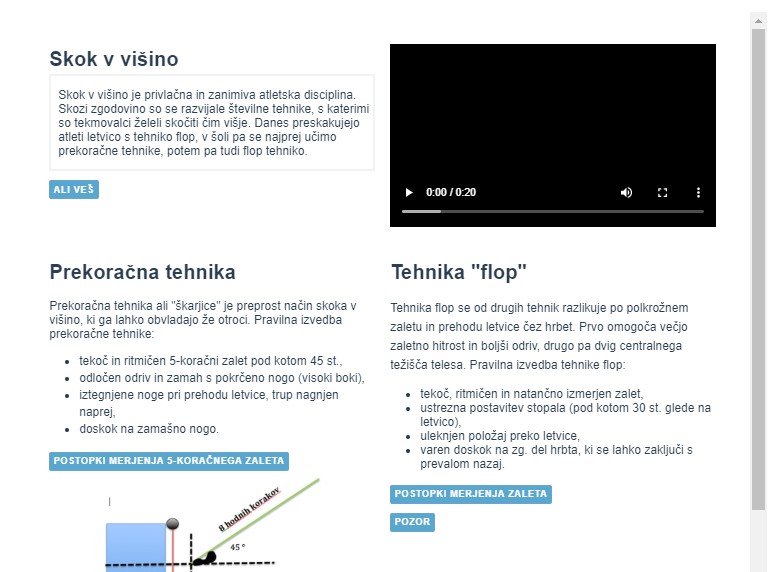 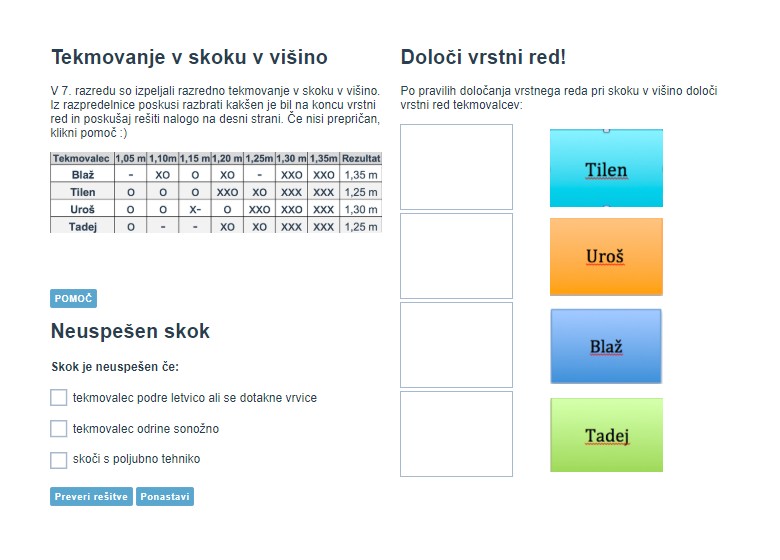 Vaje za atletsko ogrevanje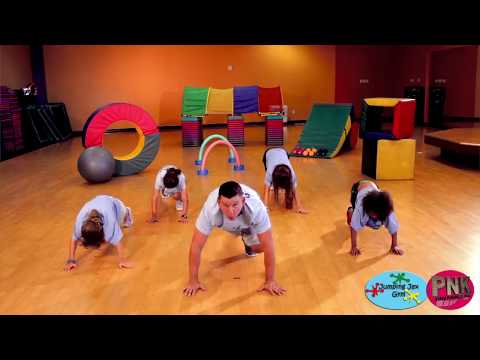 https://www.youtube.com/watch?v=dhCM0C6GnrYŠportni poligon v naravi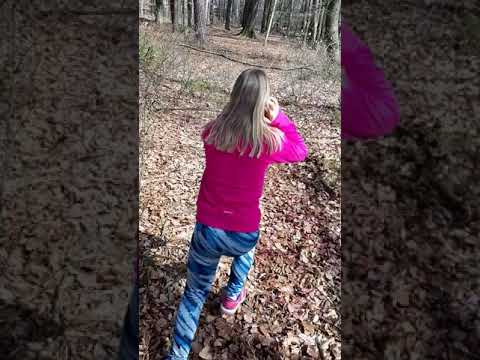 https://www.youtube.com/watch?v=Q61EtKE5njAŠportni poligon v naravihttps://www.youtube.com/watch?v=Q61EtKE5njANavodila za e-učbenikPojdi na e učbenik in odpri meni v levem kotu zgoraj: ATLETIKA Skoki-meti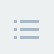 https://eucbeniki.sio.si/sport/index.html#page59751.htmlNadaljuješ lahko z listanjem po posameznih straneh e-učbenika ali pa slediš enakim poglavjem v nadaljevanju tega dokumneta (spodaj). V poglavjih, kjer najdeš kakšne naloge, lahko te seveda tudi rešiš.Navodila za e-učbenikPojdi na e učbenik in odpri meni v levem kotu zgoraj: ATLETIKA Skoki-metihttps://eucbeniki.sio.si/sport/index.html#page59751.htmlNadaljuješ lahko z listanjem po posameznih straneh e-učbenika ali pa slediš enakim poglavjem v nadaljevanju tega dokumneta (spodaj). V poglavjih, kjer najdeš kakšne naloge, lahko te seveda tudi rešiš.Navodila za e-učbenikPojdi na e učbenik in odpri meni v levem kotu zgoraj: ATLETIKA Skoki-metihttps://eucbeniki.sio.si/sport/index.html#page59751.htmlNadaljuješ lahko z listanjem po posameznih straneh e-učbenika ali pa slediš enakim poglavjem v nadaljevanju tega dokumneta (spodaj). V poglavjih, kjer najdeš kakšne naloge, lahko te seveda tudi rešiš.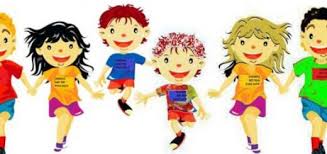 RAZGIBAJ SE, DA OSTANEŠ ZDRAV6.Teden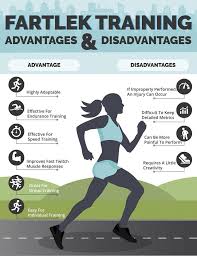 Aktivnost 3: